PART A :  STUDENT DETAILS Full Name 	: Email Address :                                             H/P No.:Student ID No.:                                              Full Time / Part Time : Programme 	: Field of Study 	:  Proposal Title	: 	 PART B :  DECLARATION BY STUDENT            I declare that the proposal is original and I understand that my proposal can be                   rejected if it is not meeting the requirements as specified by the University.             I have resubmitted the thesis / dissertation proposal.            I attached a copy of reviewer report during proposal defense. Signature of Student & Date :  PART C : CONFIRMATION BY SUPERVISOR I recommend this proposal is ready to be resubmitted .Principal Supervisor   : Email Address            :                                                       H/P No.:Signature & Date        :  Co-Supervisor 	: Email Address            :                                                       H/P No.:Signature & Date        :  PART D :  ACKNOWLEDGEMENT BY HEAD OF PROGRAM _____________________________                                         _______________       Signature of Dean PGS				                            Date Please send completed form, proposal & power point slides to info@iic.edu.kh  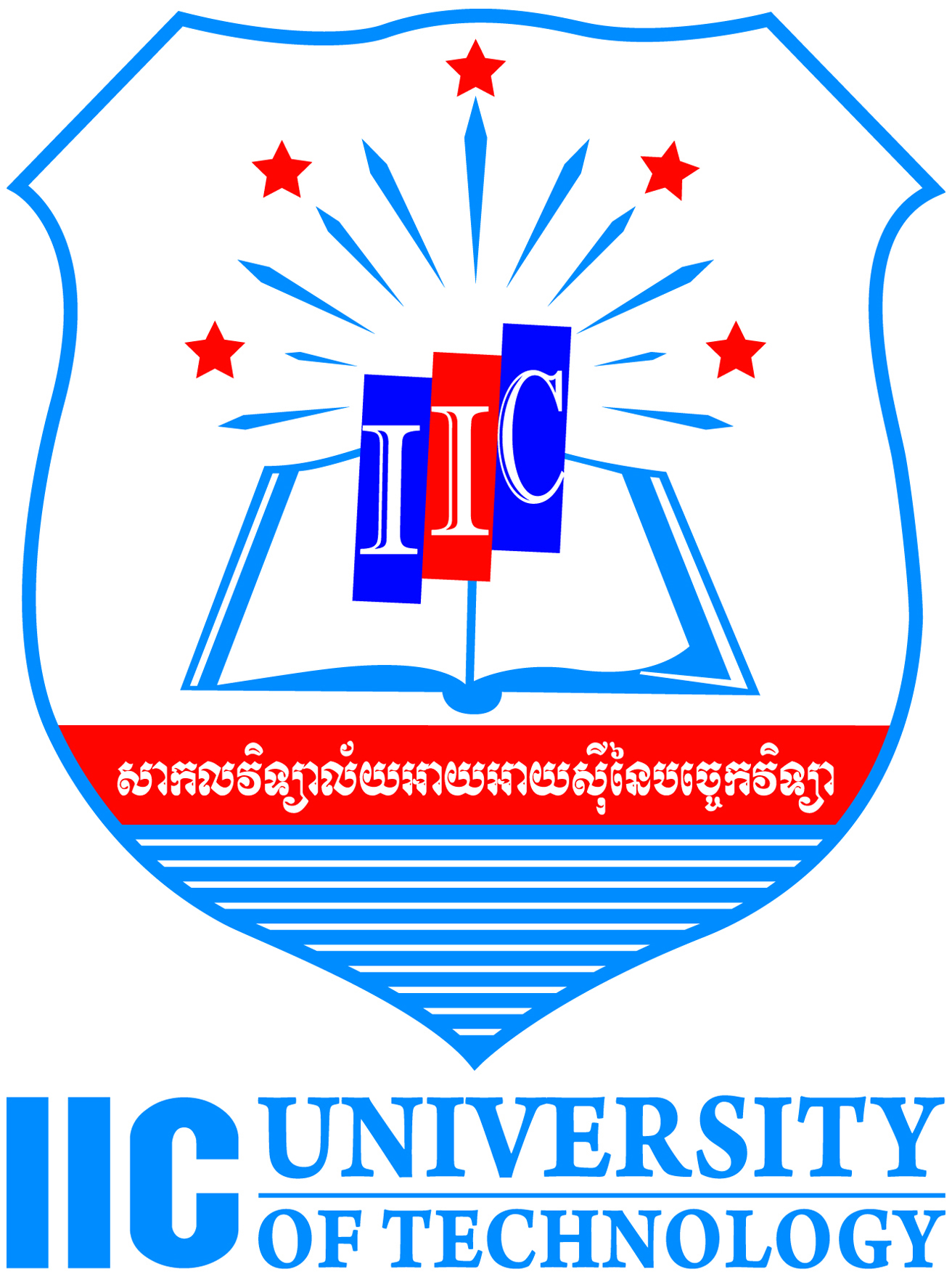 Graduate Students Service RESUBMISSION OF THESIS PROPOSAL 